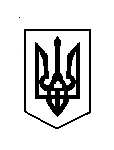 УКРАЇНАКОМИШУВАСЬКА СЕЛИЩНА РАДАОРІХІВСЬКОГО РАЙОНУ ЗАПОРІЗЬКОЇ ОБЛАСТІШОСТА СЕСІЯ ВОСЬМОГО СКЛИКАННЯР І Ш Е Н Н ЯПро затвердження Програми розвитку та забезпечення функціонування КУ «Об’єднаний Трудовий архів міської, селищної та сільських рад Оріхівського району» на 2017-2020 рокиКеруючись ст. 26 Закону України «Про місцеве самоврядування в Україні»,враховуючи лист Комунальної установи «Об’єднаний Трудовий архів міської, селищної та сільських ради Оріхівського району» від 15.03.2017 № 29/01-13 з метою здійснення заходів щодо створення належних умов для централізованого тимчасового зберігання документів, нагромаджених у селищній раді, Комишуваська селищна рада ВИРІШИЛА:Затвердити Програму розвитку та забезпечення функціонування КУ «Об’єднаний Трудовий архів міської, селищної та сільських рад Оріхівського району» на 2017-2020 роки.Рекомендувати головному бухгалтеру при прийнятті та уточненні показників місцевого бюджету забезпечити фінансування відповідних заходів програми в 2017-2020 роках.3.Контроль за виконанням даного рішення покласти на постійну комісію з питань планування фінансів, бюджету та соціально-економічного розвитку.24.03.2017№ 20  Селищний голова     Ю.В. Карапетян